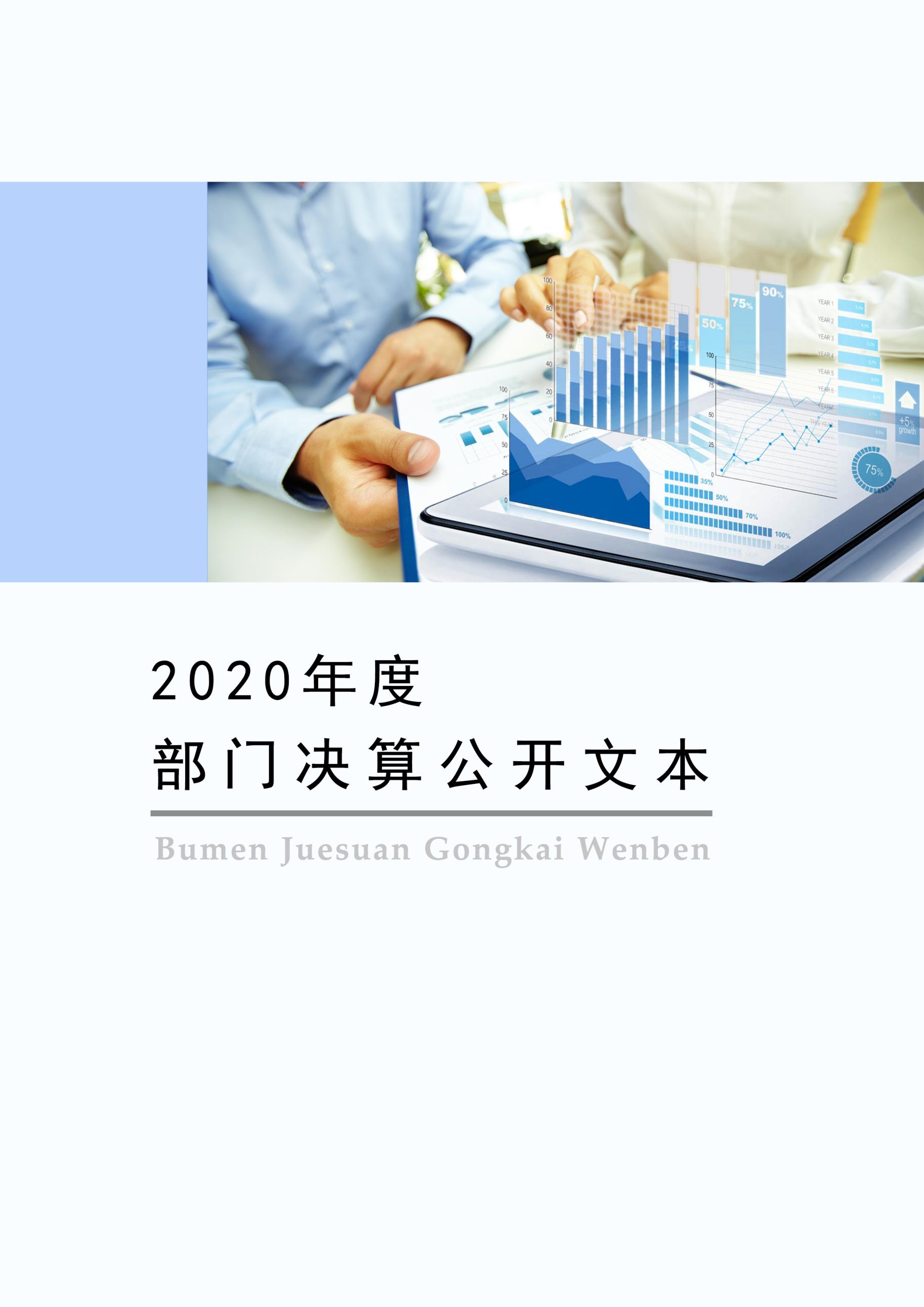 中共张家口市下花园区委机构编制委员会办公室2020年度部门决算公开文本二〇二一年十月目    录第一部分   部门概况一、部门职责二、机构设置第二部分2020年部门决算情况说明一、收入支出决算总体情况说明二、收入决算情况说明三、支出决算情况说明四、财政拨款收入支出决算总体情况说明五、一般公共预算“三公” 经费支出决算情况说明六、预算绩效情况说明七、机关运行经费情况八、政府采购情况九、国有资产占用情况十、其他需要说明的情况第三部分   名词解释第四部分 2020年度部门决算报表一、部门职责（一）贯彻落实党中央、省委和市委关于行政管理体制和机构改革以及机构编制管理的政策法规，组织拟订全区机构编制管理的有关规定和办法并监督实施。管理和指导全区各级党委、人大、政府、政协、监察委机关，各民主党派、人民团体机关以及全区事业单位机构编制工作。（二）组织拟订全区行政管理体制改革和区委、区政府机构改革方案并组织实施。指导全区行政管理体制和机构改革以及机构编制管理工作。负责行政执法体制改革工作。（三）协调区委、区政府各部门的职能配置及其调整。协调区委、区政府各部门之间、区直各部门与各乡（街）之间的职责分工。（四）审核或审批区委、区政府各部门及各部门派出机构的职能配置、机构设置、人员编制和领导职数。审核区人大、区政协、区监察委和区级各民主党派、人民团体机关的职能配置、机构设置、人员编制和领导职数。（五）审核各乡（街）党委、政府股级以上机构设置和调整事宜。审核各乡（街）机构编制事宜。负责需要承办的上级垂直管理部门或双重管理部门（单位）机构编制有关事宜。（六）组织拟订全区事业单位管理体制和机构改革方案。审核区委、区政府直属事业单位以及区直部门所属事业单位的机构编制事宜。指导各乡（街）事业单位管理体制改革和机构编制管理工作。按照机构编制有关规定，审核区直部门所属事业单位的机构编制事宜。负责全区党政群机关统一社会信用代码赋码管理工作，负责全区事业单位法人登记管理和监督检查工作。（七）指导开发区（园区）行政管理体制改革工作。组织拟订开发区（园区）机构编制管理办法并组织实施。（八）负责全区机构编制的总量控制和动态管理。会同有关部门负责机构编制实名制工作。负责区直机关事业单位编制使用核准。建立健全机构编制部门与有关部门间的协调配合约束机制。（九）负责对全区各级行政、事业单位管理体制和机构改革及机构编制执行情况的跟踪评估和监督检查。负责受理违反机构编制法规、纪律的检举、控告和投诉，对违反机构编制法规、纪律的问题进行调查处理。（十）负责全区机构编制电子政务和信息化工作。负责全区机构编制统计工作。负责机构编制网站的建设管理以及网络安全工作。指导全区党政群机关、事业单位和其他非营利性单位网上名称管理工作。（十一）组织开展行政体制改革及机构编制管理创新基础性和前瞻性研究。（十二）完成区委、区政府和区委机构编制委员会交办的其他任务。二、机构设置从决算编报单位构成看，纳入2020年度本部门决算汇编范围的独立核算单位（以下简称“单位”）共1个，具体情况如下：一、收入支出决算总体情况说明本部门2020年度收、支总计（含结转和结余）117.67万元。与2019年度决算相比，收支各增加10.93万元，增长10.2%，主要原因是2020年度人员及项目均有增加。二、收入决算情况说明本部门2020年度本年收入合计117.67万元，其中：财政拨款收入117.67万元，占100.0%；上级补助收入0万元，占0.0%；事业收入0万元，占0.0%；经营收入0万元，占0.0%；附属单位上缴收入0万元，占0.0%；其他收入0万元，占0.0%。三、支出决算情况说明本部门2020年度本年支出合计109.47万元，其中：基本支出92.16万元，占84.2%；项目支出17.31万元，占15.8%；上缴上级支出0万元，占0.0%；经营支出0万元，占0.0%；对附属单位补助支出0万元，占0.0%。如图所示：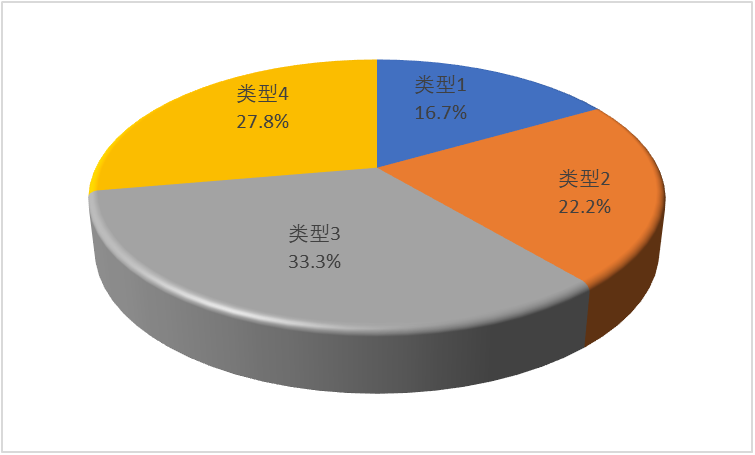 四、财政拨款收入支出决算总体情况说明（一）财政拨款收支与2019年度决算对比情况本部门2020年度财政拨款收支均为一般公共预算财政拨款，其中本年收入117.67万元,比2019年度增加12.04万元，增长11.4%，主要是2020年度人员及项目均有增加；本年支出109.47万元，增加2.75万元，增长2.6%，主要是2020年度人员及项目均有增加。（二）财政拨款收支与年初预算数对比情况本部门2020年度一般公共预算财政拨款收入117.67万元，完成年初预算的99.3%,比年初预算减少0.85万元，决算数小于预算数主要原因是因客观原因部分资金未能支付；本年支出109.47万元，完成年初预算的92.4%,比年初预算减少9.05万元，决算数小于预算数主要原因是因客观原因部分资金未能支付。财政拨款支出决算结构情况。2020 年度财政拨款支出109.47万元，主要用于以下方面：一般公共服务（类）支出85.8万元，占78.4%；社会保障和就业（类）支出12.02万元，占11.0%；卫生健康（类）支出5.76万元，占5.2%；住房保障（类）支出5.89万元，占5.4%。（四）一般公共预算基本支出决算情况说明2020 年度财政拨款基本支出92.16万元，其中：人员经费 83.52万元，主要包括基本工资、奖金、机关事业单位基本养老保险缴费、职工基本医疗保险缴费、住房公积金、其他社会保障缴费；公用经费8.64万元，主要包括办公费、取暖费、其他交通费用。五、一般公共预算“三公” 经费支出决算情况说明（一）“三公”经费财政拨款支出决算总体情况说明本部门2020年度“三公”经费财政拨款支出预算为0万元，支出决算为0万元，完成预算的0.0%,较预算无增减变化，主要是2020年度无“三公”经费；与2019年度持平，主要是2020年度无“三公”经费。（二）“三公”经费财政拨款支出决算具体情况说明1.因公出国（境）费。本部门2020年因公出国（境）费支出0万元，未发生此类支出。因公出国（境）费支出与年初预算持平，与2019年度决算支出持平。2.公务用车购置及运行维护费。本部门2020年公务用车购置及运行维护费支出0万元，未发生此类支出，公务用车购置及运行维护费支出与年初预算持平，与2019年度决算支出持平。其中：公务用车购置费支出：本部门2020年度公务用车购置量0辆，发生“公务用车购置”经费支出0万元，未发生此类支出。公务用车购置费支出与年初预算持平，与2019年度决算支出持平。公务用车运行维护费支出：本部门2020年度单位公务用车保有量0辆,发生运行维护费支出0万元，未发生此类支出。公车运行维护费支出与年初预算持平，与2019年度决算支出持平。3.公务接待费。本部门2020年公务接待费支出0万元，未发生此类支出。公务接待费支出与年初预算持平，与2019年度决算支出持平。六、预算绩效情况说明（一）预算绩效管理工作开展情况根据预算绩效管理要求，本部门组织对2020年度项目支出全面开展绩效自评，其中，一般公共预算一级项目4个，共涉及资金17.31万元，占一般公共预算项目支出总额的100.0%。组织对“行政事业单位体制管理和机构改革经费”及“统一社会信用代码管理经费”一级项目开展了部门评价，涉及一般公共预算支出10.92万元。从评价情况来看，总体平均得分在95分以上，严格按照经费管理使用要求和相应项目实施方案要求进行收支和管理，做到了严格专款专用，投入到位，没有出现项目资金被挤占、挪用的情况，发挥效益，项目顺利实施，评价结论为良好。（二） 部门决算中项目绩效自评结果本部门在今年部门决算公开中反映“行政事业单位体制管理和机构改革经费”项目及“统一社会信用代码管理经费”项目等2个项目绩效自评结果。“行政事业单位体制管理和机构改革经费”项目自评综述：根据年初设定的绩效目标，“行政事业单位体制管理和机构改革经费”项目绩效自评得分为98分（绩效自评表附后）。全年预算数为4.92万元，执行数为4.92万元，完成预算的100.0%。项目绩效目标完成情况：一是完成区政府机构改革；二是完成党群政法部门体制改革；三是完成经济发达行政管理体制改革试点；四是完成乡镇行政体制改革；五是完成各类功能园区管理体制机制改革。发现的主要问题及原因：预算编制工作合理性需要提高，预算编制由于时间紧迫，不够明确和细化，预算编制的合理性需要提高。下一步改进措施：尽可能提高预算编制工作合理性。项目支出绩效自评表（ 2020年度）“统一社会信用代码管理经费”项目绩效自评综述：根据年初设定的绩效目标，“统一社会信用代码管理经费”项目绩效自评得分为98分（绩效自评表附后）。全年预算数为6万元，执行数为6万元，完成预算的100.0%。项目绩效目标完成情况：一是高效推进全区机关、群团和事业单位统一代码的赋码；二是完成证书的申领、变更、换领、补领和撤消工作。发现的主要问题及原因：预算编制工作合理性需要提高，预算编制由于时间紧迫，不够明确和细化，预算编制的合理性需要提高。下一步改进措施：尽可能提高预算编制工作合理性。项目支出绩效自评表（ 2020年度）（三）财政评价项目绩效评价结果本部门无财政评价项目绩效评价结果。七、机关运行经费情况本部门2020年度机关运行经费支出8.64万元，比2019年度增加5.87万元，增长211.9%。主要原因是人员增加导致2020年度办公费、取暖费及其他交通费用均增加。八、政府采购情况本部门2020年度政府采购支出总额1.03万元，从采购类型来看，政府采购货物支出1.03万元、政府采购工程支出0万元、政府采购服务支出0万元。授予中小企业合同金1.03万元，占政府采购支出总额的100.0%，其中授予小微企业合同金额1.03万元，占政府采购支出总额的100.0%。九、国有资产占用情况截至2020年12月31日，本部门共有车辆0辆，与上年持平，主要是本部门无车辆。其中，副部（省）级及以上领导用车0辆，主要领导干部用车0辆，机要通信用车0辆，应急保障用车0辆，执法执勤用车0辆，特种专业技术用车0辆，离退休干部用车0辆，其他用车0辆；单位价值50万元以上通用设备0台（套），与上年持平，主要是无价值50万元以上通用设备，单位价值100万元以上专用设备0台（套），与上年持平，主要是无价值100万元以上专用设备。十、其他需要说明的情况1. 本部门2020年度未发生“三公”经费、政府性基金预算、国有资金经营预算收支及结转结余情况，故一般公共预算财政拨款“三公”经费支出决算表、政府性基金预算财政拨款收入支出决算表、国有资金经营预算财政拨款支出决算表等表以空表列示。2. 由于决算公开表格中金额数值应当保留两位小数，公开数据为四舍五入计算结果，个别数据合计项与分项之和存在小数点后差额，特此说明。（一）财政拨款收入：本年度从本级财政部门取得的财政拨款，包括一般公共预算财政拨款和政府性基金预算财政拨款。（二）事业收入：指事业单位开展专业业务活动及辅助活动所取得的收入。（三）其他收入：指除上述“财政拨款收入”“事业收入”“经营收入”等以外的收入。（四）年初结转和结余：指以前年度尚未完成、结转到本年仍按原规定用途继续使用的资金，或项目已完成等产生的结余资金。（五）结余分配：指事业单位按照事业单位会计制度的规定从非财政补助结余中分配的事业基金和职工福利基金等。（六）年末结转和结余：指单位按有关规定结转到下年或以后年度继续使用的资金，或项目已完成等产生的结余资金。（七）基本支出：填列单位为保障机构正常运转、完成日常工作任务而发生的各项支出。（八）项目支出：填列单位为完成特定的行政工作任务或事业发展目标，在基本支出之外发生的各项支出（九）基本建设支出：填列由本级发展与改革部门集中安排的用于购置固定资产、战略性和应急性储备、土地和无形资产，以及购建基础设施、大型修缮所发生的一般公共预算财政拨款支出和政府性基金预算财政拨款支出，不包括财政专户管理资金以及各类拼盘自筹资金等。（十）其他资本性支出：填列由各级非发展与改革部门集中安排的用于购置固定资产、战备性和应急性储备、土地和无形资产，以及购建基础设施、大型修缮和财政支持企业更新改造所发生的支出。（十一）“三公”经费：指部门用财政拨款安排的因公出国（境）费、公务用车购置及运行费和公务接待费。其中，因公出国（境）费反映单位公务出国（境）的国际旅费、国外城市间交通费、住宿费、伙食费、培训费、公杂费等支出；公务用车购置及运行费反映单位公务用车购置支出（含车辆购置税、牌照费）及按规定保留的公务用车燃料费、维修费、过桥过路费、保险费、安全奖励费用等支出；公务接待费反映单位按规定开支的各类公务接待（含外宾接待）支出。（十二）其他交通费用：填列单位除公务用车运行维护费以外的其他交通费用。如公务交通补贴、租车费用、出租车费用，飞机、船舶等燃料费、维修费、保险费等。（十三）公务用车购置：填列单位公务用车车辆购置支出（含车辆购置税、牌照费）。（十四）其他交通工具购置：填列单位除公务用车外的其他各类交通工具（如船舶、飞机等）购置支出（含车辆购置税、牌照费）。（十五）机关运行经费：指为保障行政单位（包括参照公务员法管理的事业单位）运行用于购买货物和服务的各项资金，包括办公及印刷费、邮电费、差旅费、会议费、福利费、日常维修费、专用材料以及一般设备购置费、办公用房水电费、办公用房取暖费、办公用房物业管理费、公务用车运行维护费以及其他费用。（十六）经费形式:按照经费来源，可分为财政拨款、财政性资金基本保证、财政性资金定额或定项补助、财政性资金零补助四类。注：本部门本年度无相关收支及结转结余等情况，按要求空表列示。											注：本部门本年度无相关收支及结转结余等情况，按要求空表列示。	注：本部门本年度无相关收支及结转结余等情况，按要求空表列示。序号单位名称单位基本性质经费形式1中共张家口市下花园区委机构编制委员会办公室(本级)行政单位财政拨款23注：1、单位基本性质分为行政单位、参公事业单位、财政补助事业单位、经费自理事业单位四类。2、经费形式分为财政拨款、财政性资金基本保证、财政性资金定额或定项补助、财政性资金零补助四类。注：1、单位基本性质分为行政单位、参公事业单位、财政补助事业单位、经费自理事业单位四类。2、经费形式分为财政拨款、财政性资金基本保证、财政性资金定额或定项补助、财政性资金零补助四类。注：1、单位基本性质分为行政单位、参公事业单位、财政补助事业单位、经费自理事业单位四类。2、经费形式分为财政拨款、财政性资金基本保证、财政性资金定额或定项补助、财政性资金零补助四类。注：1、单位基本性质分为行政单位、参公事业单位、财政补助事业单位、经费自理事业单位四类。2、经费形式分为财政拨款、财政性资金基本保证、财政性资金定额或定项补助、财政性资金零补助四类。项目名称项目名称行政事业单位体制管理和机构改革行政事业单位体制管理和机构改革行政事业单位体制管理和机构改革行政事业单位体制管理和机构改革行政事业单位体制管理和机构改革行政事业单位体制管理和机构改革行政事业单位体制管理和机构改革行政事业单位体制管理和机构改革行政事业单位体制管理和机构改革行政事业单位体制管理和机构改革行政事业单位体制管理和机构改革行政事业单位体制管理和机构改革行政事业单位体制管理和机构改革主管部门主管部门中共下花园区委机构编制委员会办公室中共下花园区委机构编制委员会办公室中共下花园区委机构编制委员会办公室中共下花园区委机构编制委员会办公室中共下花园区委机构编制委员会办公室中共下花园区委机构编制委员会办公室实施单位实施单位中共下花园区委机构编制委员会办公室中共下花园区委机构编制委员会办公室中共下花园区委机构编制委员会办公室中共下花园区委机构编制委员会办公室中共下花园区委机构编制委员会办公室项目资金（万元）项目资金（万元）年初预算数全年预算数全年预算数全年执行数全年执行数分值分值执行率执行率得分项目资金（万元）项目资金（万元）年度资金总额年度资金总额年度资金总额54.924.924.924.921010100%100%10项目资金（万元）项目资金（万元）其中：当年财政拨款其中：当年财政拨款其中：当年财政拨款54.924.924.924.92———项目资金（万元）项目资金（万元）上年结转资金上年结转资金上年结转资金00000———项目资金（万元）项目资金（万元）其他资金其他资金其他资金00000———年度总体目标预期目标预期目标预期目标预期目标预期目标预期目标预期目标实际完成情况实际完成情况实际完成情况实际完成情况实际完成情况实际完成情况实际完成情况年度总体目标1、完成行政体制改革。2、完成事业单位改革。1、完成行政体制改革。2、完成事业单位改革。1、完成行政体制改革。2、完成事业单位改革。1、完成行政体制改革。2、完成事业单位改革。1、完成行政体制改革。2、完成事业单位改革。1、完成行政体制改革。2、完成事业单位改革。1、完成行政体制改革。2、完成事业单位改革。完成了机构改革。完成了机构改革。完成了机构改革。完成了机构改革。完成了机构改革。完成了机构改革。完成了机构改革。绩效指标一级指标一级指标二级指标三级指标三级指标三级指标年度指标值实际完成值分值分值得分得分偏差原因分析及改进措施偏差原因分析及改进措施绩效指标产出指标产出指标时效指标完成率完成率完成率100%100%20201818绩效指标产出指标产出指标数量指标完成率完成率完成率100%100%20202020绩效指标效益指标效益指标可持续影响指标长期使用长期使用长期使用100%100%20202020绩效指标效益指标效益指标社会效益政府机构改革影响力政府机构改革影响力政府机构改革影响力100%100%20202020绩效指标满意度指标满意度指标服务对象满意度指标服务对象满意度指标服务对象满意度指标服务对象满意度指标100%100%20202020总    分总    分总    分总    分总    分总    分总    分总    分总    分1001009898项目名称项目名称统一社会信用代码管理统一社会信用代码管理统一社会信用代码管理统一社会信用代码管理统一社会信用代码管理统一社会信用代码管理统一社会信用代码管理统一社会信用代码管理统一社会信用代码管理统一社会信用代码管理统一社会信用代码管理统一社会信用代码管理统一社会信用代码管理主管部门主管部门中共下花园区委机构编制委员会办公室中共下花园区委机构编制委员会办公室中共下花园区委机构编制委员会办公室中共下花园区委机构编制委员会办公室中共下花园区委机构编制委员会办公室中共下花园区委机构编制委员会办公室实施单位实施单位中共下花园区委机构编制委员会办公室中共下花园区委机构编制委员会办公室中共下花园区委机构编制委员会办公室中共下花园区委机构编制委员会办公室中共下花园区委机构编制委员会办公室项目资金（万元）项目资金（万元）年初预算数全年预算数全年预算数全年执行数全年执行数分值分值执行率执行率得分项目资金（万元）项目资金（万元）年度资金总额年度资金总额年度资金总额666661010100%100%10项目资金（万元）项目资金（万元）其中：当年财政拨款其中：当年财政拨款其中：当年财政拨款66666———项目资金（万元）项目资金（万元）上年结转资金上年结转资金上年结转资金00000———项目资金（万元）项目资金（万元）其他资金其他资金其他资金00000———年度总体目标预期目标预期目标预期目标预期目标预期目标预期目标预期目标实际完成情况实际完成情况实际完成情况实际完成情况实际完成情况实际完成情况实际完成情况年度总体目标1、高效推进全区机关、群团和事业单位统一代码的赋码。2、证书的申领、变更、换领和撤销工作。1、高效推进全区机关、群团和事业单位统一代码的赋码。2、证书的申领、变更、换领和撤销工作。1、高效推进全区机关、群团和事业单位统一代码的赋码。2、证书的申领、变更、换领和撤销工作。1、高效推进全区机关、群团和事业单位统一代码的赋码。2、证书的申领、变更、换领和撤销工作。1、高效推进全区机关、群团和事业单位统一代码的赋码。2、证书的申领、变更、换领和撤销工作。1、高效推进全区机关、群团和事业单位统一代码的赋码。2、证书的申领、变更、换领和撤销工作。1、高效推进全区机关、群团和事业单位统一代码的赋码。2、证书的申领、变更、换领和撤销工作。完成了全区机关事业单位、群团的统一社会信用代码管理工作。完成了全区机关事业单位、群团的统一社会信用代码管理工作。完成了全区机关事业单位、群团的统一社会信用代码管理工作。完成了全区机关事业单位、群团的统一社会信用代码管理工作。完成了全区机关事业单位、群团的统一社会信用代码管理工作。完成了全区机关事业单位、群团的统一社会信用代码管理工作。完成了全区机关事业单位、群团的统一社会信用代码管理工作。绩效指标一级指标一级指标二级指标三级指标三级指标三级指标年度指标值实际完成值分值分值得分得分偏差原因分析及改进措施偏差原因分析及改进措施绩效指标产出指标产出指标时效指标完成率完成率完成率100%100%20201818绩效指标产出指标产出指标数量指标注册率注册率注册率100%100%20202020绩效指标效益指标效益指标可持续影响指标长期使用长期使用长期使用100%100%20202020绩效指标效益指标效益指标社会效益社会影响力社会影响力社会影响力100%100%20202020绩效指标满意度指标满意度指标服务对象满意度指标服务对象满意度指标服务对象满意度指标服务对象满意度指标100%100%20202020总    分总    分总    分总    分总    分总    分总    分总    分总    分1001009898收入支出决算总表收入支出决算总表收入支出决算总表收入支出决算总表收入支出决算总表收入支出决算总表收入支出决算总表收入支出决算总表公开01表部门：中共张家口市下花园区委机构编制委员会办公室部门：中共张家口市下花园区委机构编制委员会办公室部门：中共张家口市下花园区委机构编制委员会办公室部门：中共张家口市下花园区委机构编制委员会办公室部门：中共张家口市下花园区委机构编制委员会办公室部门：中共张家口市下花园区委机构编制委员会办公室金额单位：万元收入收入收入收入收入支出支出支出项目项目行次行次金额项目行次金额栏次栏次1栏次2一、一般公共预算财政拨款收入一、一般公共预算财政拨款收入11117.67一、一般公共服务支出3285.80二、政府性基金预算财政拨款收入二、政府性基金预算财政拨款收入22二、外交支出33三、国有资本经营预算财政拨款收入三、国有资本经营预算财政拨款收入33三、国防支出34四、上级补助收入四、上级补助收入44四、公共安全支出35五、事业收入五、事业收入55五、教育支出36六、经营收入六、经营收入66六、科学技术支出37七、附属单位上缴收入七、附属单位上缴收入77七、文化旅游体育与传媒支出38八、其他收入八、其他收入88八、社会保障和就业支出3912.0299九、卫生健康支出405.761010十、节能环保支出411111十一、城乡社区支出421212十二、农林水支出431313十三、交通运输支出441414十四、资源勘探工业信息等支出451515十五、商业服务业等支出461616十六、金融支出471717十七、援助其他地区支出481818十八、自然资源海洋气象等支出491919十九、住房保障支出505.892020二十、粮油物资储备支出512121二十一、国有资本经营预算支出522222二十二、灾害防治及应急管理支出532323二十三、其他支出542424二十四、债务还本支出552525二十五、债务付息支出562626二十六、抗疫特别国债安排的支出57本年收入合计本年收入合计2727117.67本年支出合计58109.47使用非财政拨款结余使用非财政拨款结余2828结余分配59年初结转和结余年初结转和结余2929年末结转和结余608.20303061总计总计3131117.67总计62117.67注：本表反映部门（或单位）本年度的总收支和年末结转结余情况。本套报表金额单位转换时可能存在尾数误差。注：本表反映部门（或单位）本年度的总收支和年末结转结余情况。本套报表金额单位转换时可能存在尾数误差。注：本表反映部门（或单位）本年度的总收支和年末结转结余情况。本套报表金额单位转换时可能存在尾数误差。注：本表反映部门（或单位）本年度的总收支和年末结转结余情况。本套报表金额单位转换时可能存在尾数误差。注：本表反映部门（或单位）本年度的总收支和年末结转结余情况。本套报表金额单位转换时可能存在尾数误差。注：本表反映部门（或单位）本年度的总收支和年末结转结余情况。本套报表金额单位转换时可能存在尾数误差。注：本表反映部门（或单位）本年度的总收支和年末结转结余情况。本套报表金额单位转换时可能存在尾数误差。注：本表反映部门（或单位）本年度的总收支和年末结转结余情况。本套报表金额单位转换时可能存在尾数误差。收入决算表收入决算表收入决算表收入决算表收入决算表收入决算表收入决算表收入决算表收入决算表收入决算表收入决算表公开02表公开02表部门：中共张家口市下花园区委机构编制委员会办公室部门：中共张家口市下花园区委机构编制委员会办公室部门：中共张家口市下花园区委机构编制委员会办公室部门：中共张家口市下花园区委机构编制委员会办公室部门：中共张家口市下花园区委机构编制委员会办公室部门：中共张家口市下花园区委机构编制委员会办公室部门：中共张家口市下花园区委机构编制委员会办公室部门：中共张家口市下花园区委机构编制委员会办公室金额单位：万元金额单位：万元金额单位：万元项目项目项目项目本年收入合计财政拨款收入上级补助收入事业收入经营收入附属单位上缴收入其他收入功能分类科目编码功能分类科目编码功能分类科目编码科目名称本年收入合计财政拨款收入上级补助收入事业收入经营收入附属单位上缴收入其他收入功能分类科目编码功能分类科目编码功能分类科目编码科目名称本年收入合计财政拨款收入上级补助收入事业收入经营收入附属单位上缴收入其他收入功能分类科目编码功能分类科目编码功能分类科目编码科目名称本年收入合计财政拨款收入上级补助收入事业收入经营收入附属单位上缴收入其他收入栏次栏次栏次栏次1234567合计合计合计合计117.67117.67201201201一般公共服务支出94.0094.00201102011020110人力资源事务94.0094.00201100120110012011001  行政运行76.6976.69201109920110992011099  其他人力资源事务支出17.3117.31208208208社会保障和就业支出12.0212.02208052080520805行政事业单位养老支出12.0212.02208050520805052080505  机关事业单位基本养老保险缴费支出12.0212.02210210210卫生健康支出5.765.76210112101121011行政事业单位医疗5.765.76210110121011012101101  行政单位医疗5.765.76221221221住房保障支出5.895.89221022210222102住房改革支出5.895.89221020122102012210201  住房公积金5.895.89注：本表反映部门本年度取得的各项收入情况。注：本表反映部门本年度取得的各项收入情况。注：本表反映部门本年度取得的各项收入情况。注：本表反映部门本年度取得的各项收入情况。注：本表反映部门本年度取得的各项收入情况。注：本表反映部门本年度取得的各项收入情况。注：本表反映部门本年度取得的各项收入情况。注：本表反映部门本年度取得的各项收入情况。注：本表反映部门本年度取得的各项收入情况。注：本表反映部门本年度取得的各项收入情况。注：本表反映部门本年度取得的各项收入情况。支出决算表支出决算表支出决算表支出决算表支出决算表支出决算表支出决算表支出决算表支出决算表支出决算表公开03表部门：中共张家口市下花园区委机构编制委员会办公室部门：中共张家口市下花园区委机构编制委员会办公室部门：中共张家口市下花园区委机构编制委员会办公室部门：中共张家口市下花园区委机构编制委员会办公室部门：中共张家口市下花园区委机构编制委员会办公室部门：中共张家口市下花园区委机构编制委员会办公室部门：中共张家口市下花园区委机构编制委员会办公室部门：中共张家口市下花园区委机构编制委员会办公室金额单位：万元金额单位：万元项目项目项目项目本年支出合计基本支出项目支出上缴上级支出经营支出对附属单位补助支出功能分类科目编码功能分类科目编码功能分类科目编码科目名称本年支出合计基本支出项目支出上缴上级支出经营支出对附属单位补助支出功能分类科目编码功能分类科目编码功能分类科目编码科目名称本年支出合计基本支出项目支出上缴上级支出经营支出对附属单位补助支出功能分类科目编码功能分类科目编码功能分类科目编码科目名称本年支出合计基本支出项目支出上缴上级支出经营支出对附属单位补助支出栏次栏次栏次栏次123456合计合计合计合计109.4792.1617.31201201201一般公共服务支出85.8068.4917.31201102011020110人力资源事务85.8068.4917.31201100120110012011001  行政运行68.4968.49201109920110992011099  其他人力资源事务支出17.3117.31208208208社会保障和就业支出12.0212.02208052080520805行政事业单位养老支出12.0212.02208050520805052080505  机关事业单位基本养老保险缴费支出12.0212.02210210210卫生健康支出5.765.76210112101121011行政事业单位医疗5.765.76210110121011012101101  行政单位医疗5.765.76221221221住房保障支出5.895.89221022210222102住房改革支出5.895.89221020122102012210201  住房公积金5.895.89注：本表反映部门本年度各项支出情况。注：本表反映部门本年度各项支出情况。注：本表反映部门本年度各项支出情况。注：本表反映部门本年度各项支出情况。注：本表反映部门本年度各项支出情况。注：本表反映部门本年度各项支出情况。注：本表反映部门本年度各项支出情况。注：本表反映部门本年度各项支出情况。注：本表反映部门本年度各项支出情况。注：本表反映部门本年度各项支出情况。财政拨款收入支出决算总表财政拨款收入支出决算总表财政拨款收入支出决算总表财政拨款收入支出决算总表财政拨款收入支出决算总表财政拨款收入支出决算总表财政拨款收入支出决算总表一般公共预算财政拨款支出决算表一般公共预算财政拨款支出决算表一般公共预算财政拨款支出决算表一般公共预算财政拨款支出决算表一般公共预算财政拨款支出决算表一般公共预算财政拨款支出决算表一般公共预算财政拨款支出决算表一般公共预算财政拨款支出决算表公开05表公开05表公开05表部门：中共张家口市下花园区委机构编制委员会办公室部门：中共张家口市下花园区委机构编制委员会办公室部门：中共张家口市下花园区委机构编制委员会办公室部门：中共张家口市下花园区委机构编制委员会办公室部门：中共张家口市下花园区委机构编制委员会办公室金额单位：万元金额单位：万元金额单位：万元项目项目项目项目本年支出本年支出本年支出本年支出功能分类科目编码功能分类科目编码功能分类科目编码科目名称小计基本支出项目支出项目支出功能分类科目编码功能分类科目编码功能分类科目编码科目名称小计基本支出项目支出项目支出功能分类科目编码功能分类科目编码功能分类科目编码科目名称小计基本支出项目支出项目支出栏次栏次栏次栏次1233合计合计合计合计109.4792.1617.3117.31201201201一般公共服务支出85.8068.4917.3117.31201102011020110人力资源事务85.8068.4917.3117.31201100120110012011001  行政运行68.4968.49201109920110992011099  其他人力资源事务支出17.3117.3117.31208208208社会保障和就业支出12.0212.02208052080520805行政事业单位养老支出12.0212.02208050520805052080505  机关事业单位基本养老保险缴费支出12.0212.02210210210卫生健康支出5.765.76210112101121011行政事业单位医疗5.765.76210110121011012101101  行政单位医疗5.765.76221221221住房保障支出5.895.89221022210222102住房改革支出5.895.89221020122102012210201  住房公积金5.895.89一般公共预算财政拨款基本支出决算表一般公共预算财政拨款基本支出决算表一般公共预算财政拨款基本支出决算表一般公共预算财政拨款基本支出决算表一般公共预算财政拨款基本支出决算表一般公共预算财政拨款基本支出决算表一般公共预算财政拨款基本支出决算表一般公共预算财政拨款基本支出决算表一般公共预算财政拨款基本支出决算表公开06表公开06表部门：中共张家口市下花园区委机构编制委员会办公室部门：中共张家口市下花园区委机构编制委员会办公室部门：中共张家口市下花园区委机构编制委员会办公室部门：中共张家口市下花园区委机构编制委员会办公室部门：中共张家口市下花园区委机构编制委员会办公室部门：中共张家口市下花园区委机构编制委员会办公室部门：中共张家口市下花园区委机构编制委员会办公室金额单位：万元金额单位：万元人员经费人员经费人员经费公用经费公用经费公用经费公用经费公用经费公用经费科目编码科目名称决算数科目编码科目名称决算数科目编码科目名称决算数科目编码科目名称决算数科目编码科目名称决算数科目编码科目名称决算数301工资福利支出83.52302商品和服务支出8.64307债务利息及费用支出30101  基本工资45.6030201  办公费2.6630701  国内债务付息30102  津贴补贴30202  印刷费30702  国外债务付息30103  奖金13.9930203  咨询费310资本性支出30106  伙食补助费30204  手续费31001  房屋建筑物购建30107  绩效工资30205  水费31002  办公设备购置30108  机关事业单位基本养老保险缴费12.0230206  电费31003  专用设备购置30109  职业年金缴费30207  邮电费31005  基础设施建设30110  职工基本医疗保险缴费5.7630208  取暖费4.1231006  大型修缮30111  公务员医疗补助缴费30209  物业管理费31007  信息网络及软件购置更新30112  其他社会保障缴费0.2630211  差旅费31008  物资储备30113  住房公积金5.8930212  因公出国（境）费用31009  土地补偿30114  医疗费30213  维修（护）费31010  安置补助30199  其他工资福利支出30214  租赁费31011  地上附着物和青苗补偿303对个人和家庭的补助30215  会议费31012  拆迁补偿30301  离休费30216  培训费31013  公务用车购置30302  退休费30217  公务接待费31019  其他交通工具购置30303  退职（役）费30218  专用材料费31021  文物和陈列品购置30304  抚恤金30224  被装购置费31022  无形资产购置30305  生活补助30225  专用燃料费31099  其他资本性支出30306  救济费30226  劳务费399其他支出30307  医疗费补助30227  委托业务费39906  赠与30308  助学金30228  工会经费39907  国家赔偿费用支出30309  奖励金30229  福利费39908对民间非营利组织和群众性自治组织补贴30310  个人农业生产补贴30231  公务用车运行维护费39999  其他支出30311  代缴社会保险费30239  其他交通费用1.8630399  其他对个人和家庭的补助30240  税金及附加费用30299  其他商品和服务支出人员经费合计人员经费合计83.52公用经费合计公用经费合计公用经费合计公用经费合计公用经费合计8.64一般公共预算财政拨款“三公”经费支出决算表一般公共预算财政拨款“三公”经费支出决算表一般公共预算财政拨款“三公”经费支出决算表一般公共预算财政拨款“三公”经费支出决算表一般公共预算财政拨款“三公”经费支出决算表一般公共预算财政拨款“三公”经费支出决算表公开07表部门：中共张家口市下花园区委机构编制委员会办公室部门：中共张家口市下花园区委机构编制委员会办公室部门：中共张家口市下花园区委机构编制委员会办公室部门：中共张家口市下花园区委机构编制委员会办公室金额单位：万元预算数预算数预算数预算数预算数预算数合计因公出国（境）费公务用车购置及运行费公务用车购置及运行费公务用车购置及运行费公务接待费合计因公出国（境）费小计公务用车购置费公务用车运行费公务接待费123456决算数决算数决算数决算数决算数决算数合计因公出国（境）费公务用车购置及运行费公务用车购置及运行费公务用车购置及运行费公务接待费合计因公出国（境）费小计公务用车购置费公务用车运行费公务接待费789101112政府性基金预算财政拨款收入支出决算表政府性基金预算财政拨款收入支出决算表政府性基金预算财政拨款收入支出决算表政府性基金预算财政拨款收入支出决算表政府性基金预算财政拨款收入支出决算表政府性基金预算财政拨款收入支出决算表政府性基金预算财政拨款收入支出决算表政府性基金预算财政拨款收入支出决算表政府性基金预算财政拨款收入支出决算表政府性基金预算财政拨款收入支出决算表公开08表公开08表部门：中共张家口市下花园区委机构编制委员会办公室部门：中共张家口市下花园区委机构编制委员会办公室部门：中共张家口市下花园区委机构编制委员会办公室部门：中共张家口市下花园区委机构编制委员会办公室部门：中共张家口市下花园区委机构编制委员会办公室部门：中共张家口市下花园区委机构编制委员会办公室部门：中共张家口市下花园区委机构编制委员会办公室金额单位：万元金额单位：万元项目项目项目项目年初结转和结余本年收入本年支出本年支出本年支出年末结转和结余功能分类科目编码功能分类科目编码功能分类科目编码科目名称年初结转和结余本年收入小计基本支出项目支出年末结转和结余功能分类科目编码功能分类科目编码功能分类科目编码科目名称年初结转和结余本年收入小计基本支出项目支出年末结转和结余功能分类科目编码功能分类科目编码功能分类科目编码科目名称年初结转和结余本年收入小计基本支出项目支出年末结转和结余栏次栏次栏次栏次123456合计合计合计合计国有资本经营预算财政拨款支出决算表国有资本经营预算财政拨款支出决算表国有资本经营预算财政拨款支出决算表国有资本经营预算财政拨款支出决算表国有资本经营预算财政拨款支出决算表国有资本经营预算财政拨款支出决算表国有资本经营预算财政拨款支出决算表国有资本经营预算财政拨款支出决算表公开09表金额单位：万元公开09表金额单位：万元公开09表金额单位：万元公开09表金额单位：万元部门：中共张家口市下花园区委机构编制委员会办公室部门：中共张家口市下花园区委机构编制委员会办公室部门：中共张家口市下花园区委机构编制委员会办公室部门：中共张家口市下花园区委机构编制委员会办公室部门：中共张家口市下花园区委机构编制委员会办公室公开09表金额单位：万元公开09表金额单位：万元公开09表金额单位：万元公开09表金额单位：万元科目科目科目科目本年支出本年支出本年支出本年支出功能分类科目编码功能分类科目编码科目名称科目名称小计小计基本支出项目支出栏次栏次栏次栏次1123合计合计合计合计